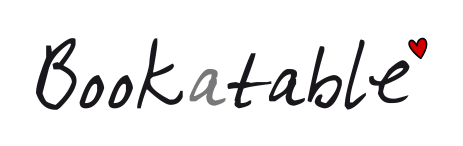 					Pressrelease, 2011-11-03Bookatable.com listar konsumenternas egna favoritrestauranger 
– i Sverige och övriga Europa.Bookatable.com, Sveriges och Europas största konsumentsite för bordsbokning online, samlar och mäter kontinuerligt hur allmänheten betygsätter de 450 restauranger som är listade på den svenska marknaden.Konsumenterna själva betygsätter restauranger på variabler såsom: mat, prisvärdhet, service, miljö, läge, atmosfär och allmänt intryck. De restauranger som fått högst betyg i Sverige (oktober 2011)That's AmoreWedholms FiskHello MonkeyEsperanzaF12 restaurantBookatable.com finns i 19 länder och kan således även redovisa lokala konsumenters egna favoriter utomlands och i andra storstäder. Som resenär kan man således få information, samt boka sitt restaurangbesök utomlands, direkt från sin mobil via Bookatables egen app alternativt bookatable.com.Lokalbefolkningen i Paris gav följande restauranger högst betyg (oktober 2011)Chez FrancoiseLe Petit BordelaisBlue Elephant – ParisDans le Noir ?Roger La GrenouilleOm Bookatable
Bookatable.com är Europas största tjänst för restaurangbokningar på webben med tillgång till över 9000 restauranger.Att boka bord via Bookatable.com är gratis och bokningen sker omedelbart. Bordsbokningen nås via webben eller i mobilen, 24 timmar om dygnet, 7 dagar i veckan med omedelbar bekräftelse. Bookatable ägs av Livebookings Holdings Ltd som är Europas ledande service för reservationer och marknadsföring för restauranger. Livebookings har valts av över 9 000 restauranger i 23 länder som en... Visa merAtt boka bord via Bookatable.com är gratis och bokningen sker omedelbart. Bordsbokningen nås via webben eller i mobilen, 24 timmar om dygnet, 7 dagar i veckan med omedelbar bekräftelse. Bookatable ägs av Livebookings Holdings Ltd som är Europas ledande service för reservationer och marknadsföring för restauranger. Livebookings har valts av över 9 000 restauranger i 23 länder som en pålitlig partner för förmedling av ett växande antal restaurangbesökare, hittills över en miljon per månad.